Where U At Urban Youth Conference Details!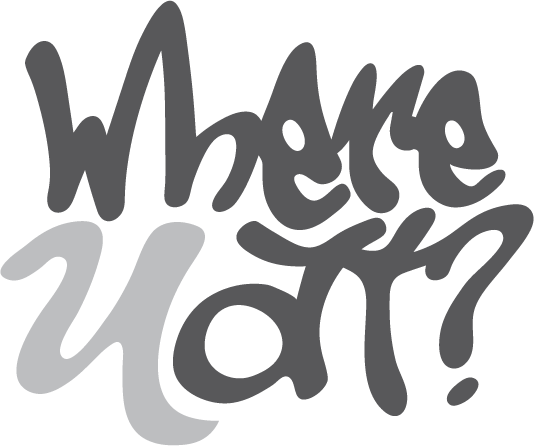 Where? It will be at Timberwolf Young Life Camp Cost:  $99.  Are there Scholarships?  You can apply for a scholarship for up to $50 by downloading the form at www.youthunlimited.org/wuaWhat to Bring: ToiletriesModest Clothes for 2 days of fun (you may want an extra change of clothes for after free time)PJsBasketball shoes of you’re playing in the 3 on 3 TournamentBible, Notebook, and Pen** Timberwolf Lake Young Life Camp Provides blankets, pillows and towels for you** What is it Again? Where U At is a youth conference by teens for teens and will be a chance for you to get away from it all and spending time with God and your friends.  Each year, teens look forward to a life changing weekend that will launch them into the next step on their spiritual journey.  If you’ve been trying to figure out where you’re at with God or what your next step should be, then come to this conference!  There’s a teen led praise team and drama team as well as lots of fun on the go kart track, Giant Swing, climbing wall, 3 on 3 basketball tournament and evening concerts and parties.  This year’s speaker is Pastor Phil Jackson from Chicago, IL.Our theme is Know Where You’ve Been to Know Where You’re GoingThen the man and his wife heard the sound of the Lord God as he was walking in the garden in the cool of the day, and they hid from the Lord God among the trees of the garden. But the Lord God called to the man, “Where are you?”  He answered, “I heard you in the garden, and I was afraid because I was naked; so I hid.”			~ Genesis 3:8-10Whatever happens, be at Where U At – you won’t regret it!